Отделение Социального  фонда  России по г. Москве и Московской области филиал № 3  просит разместить  на сайте информацию:       « Все для людей», — именно под таким девизом прошел круглый стол на базе КЦСОИР «Орехово-Зуевский» по вопросам правовой грамотности с заместителем начальника Управления персонифицированного учета и взаимодействия со страхователями Филиала № 3 Отделения Социального Фонда России по Москве и Московской области Александрой Ефимовой.    На встрече присутствовали представители общественных организаций: местные отделения Всероссийских обществ инвалидов, слабослышащих и незрячих, а также специалисты и заведующие отделений центра.Встреча в формате «глаза в глаза» нацелена устранить барьеры в общении между жителями и представителями государственных структур, а также решить назревшие вопросы. Первое собрание посвятили вопросам объединения Пенсионного фонда и Фонда социального страхования и образования Социального фонда России, а также теме предоставления услуг и изменений в законодательстве.   Жителям стало более удобно получать государственные услуги. Теперь в клиентских службах оказывают услуги как Пенсионного Фонда, так и Фонда социального страхования: например, получение технических средств реабилитации, получение справок, решение вопросов предоставления услуг в электронном виде. Многие выплаты и перерасчеты сегодня назначаются в беззаявительном порядке.   От участников звучали вопросы по компенсационной выплате по уходу за нетрудоспособным гражданами, использования материнского капитала, предоставление электронного сертификата для получения технических средств реабилитации, индексации пенсий, о едином пособии. Заместитель начальника Управления ПУ и ВС                              А.Я. Ефимова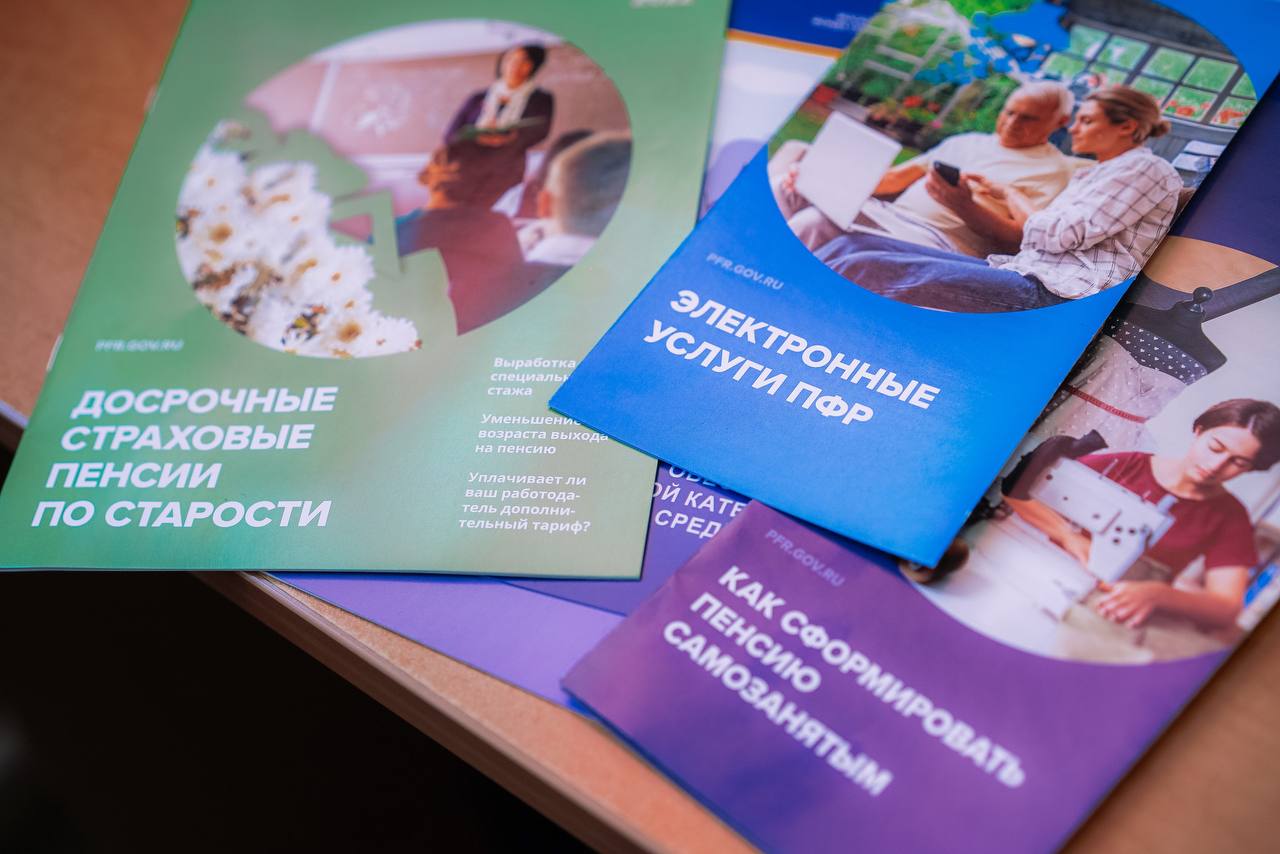 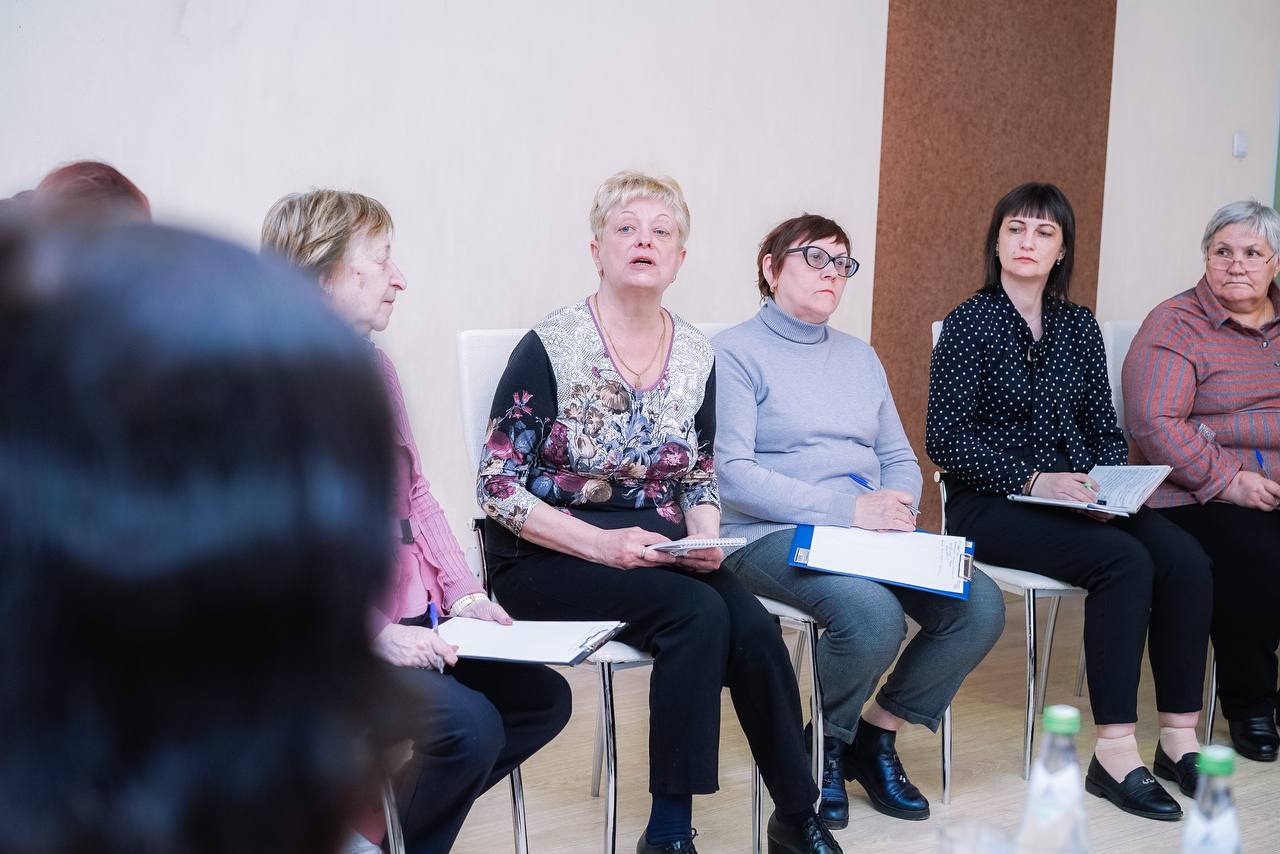 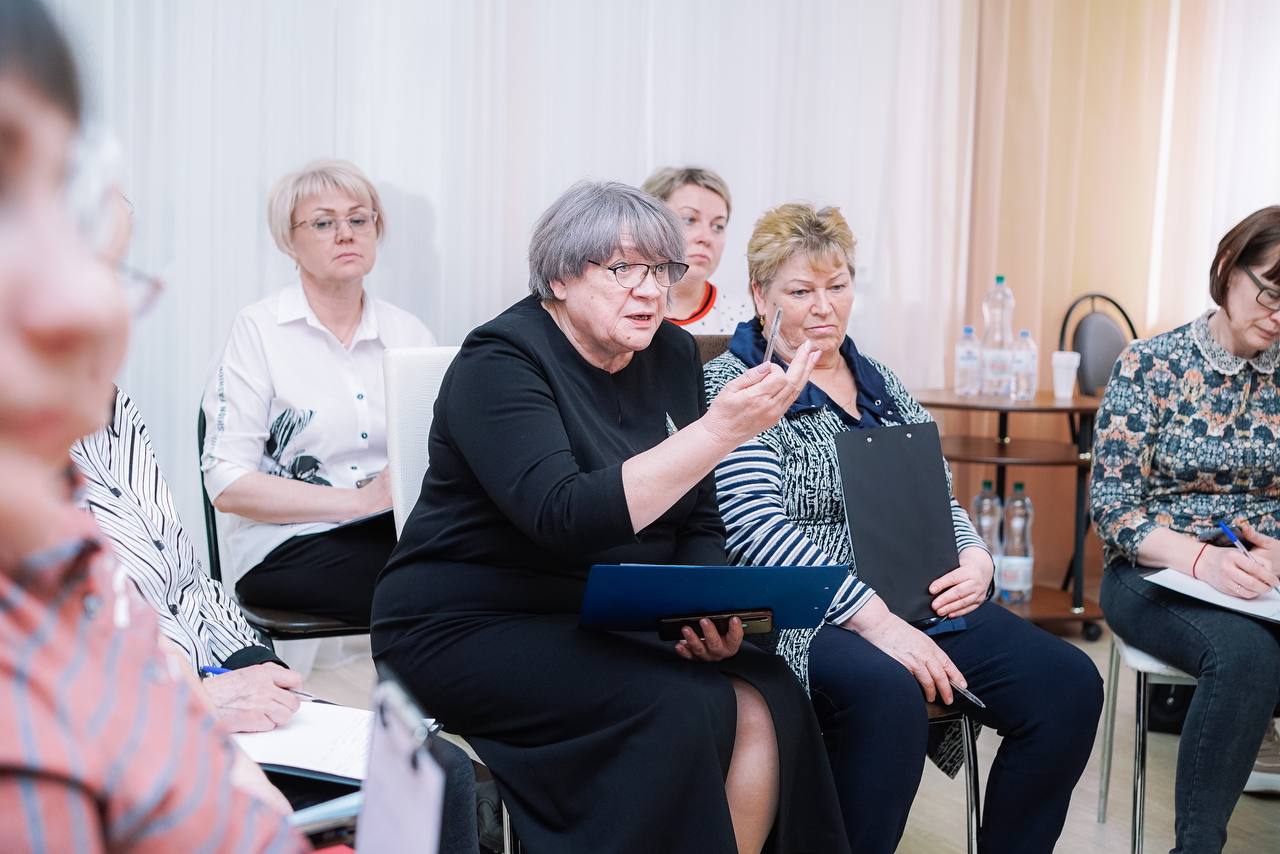 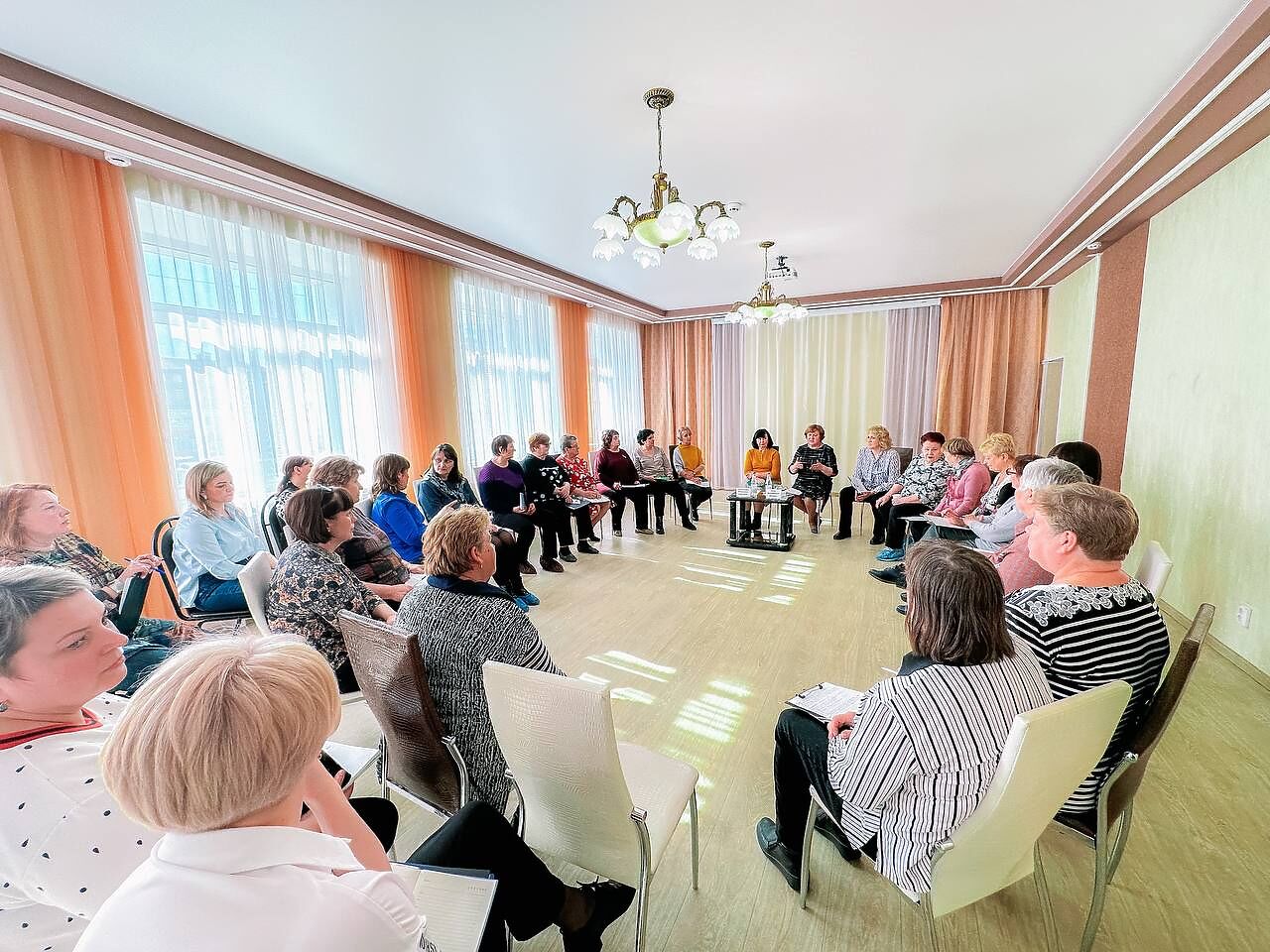 